THÔNG TIN TRỌNG TÀI VIÊNNGUYỄN THỊ QUYNGUYỄN THỊ QUY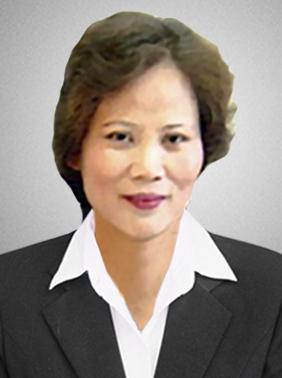 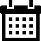 Năm sinh: 1954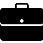 Nghề nghiệp: Trọng tài viên, Trung Tâm Trọng Tài Quốc tế Việt Nam (VIAC)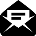 Email: quynt.bgh@ftu.edu.vn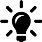 Lĩnh vực hoạt động: Tài chính, Tiền tệ, Ngân hàng, Thanh toán và tín dụng Quốc tế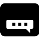 Ngôn ngữ: Tiếng Anh, Tiếng NgaHọc vấnHọc vấn1988Tiến sỹ Luật học, Học viện Ngoại thương Liên xôKinh nghiệmKinh nghiệm1981-1985Giảng viên, Trường Đại học Ngoại thương1988Giảng viên, Trường Đại học Ngoại thương1998 – 2004Trưởng phòng Đào tạo, Trường Đại học Ngoại thương2004 - 05/2010Phó Hiệu trưởng, Trường Đại học Ngoại thương2006 – 2007Hiệu phó kiêm Chủ nhiệm Khoa TC-NH, Trường Đại học Ngoại thươngChức vụChức vụGiảng viên chính Trường Đại học Ngoại Thương2016 - nayTrọng tài viên, Trung Tâm Trọng Tài Quốc tế Việt Nam bên cạnh Phòng Thương mại và Công nghiệp Việt Nam (VIAC)Bằng cấp/chứng chỉ/thành tích nổi bậtBằng cấp/chứng chỉ/thành tích nổi bật